学生1.进入线上答辩点击论文-线上答辩-进入线上答辩如下：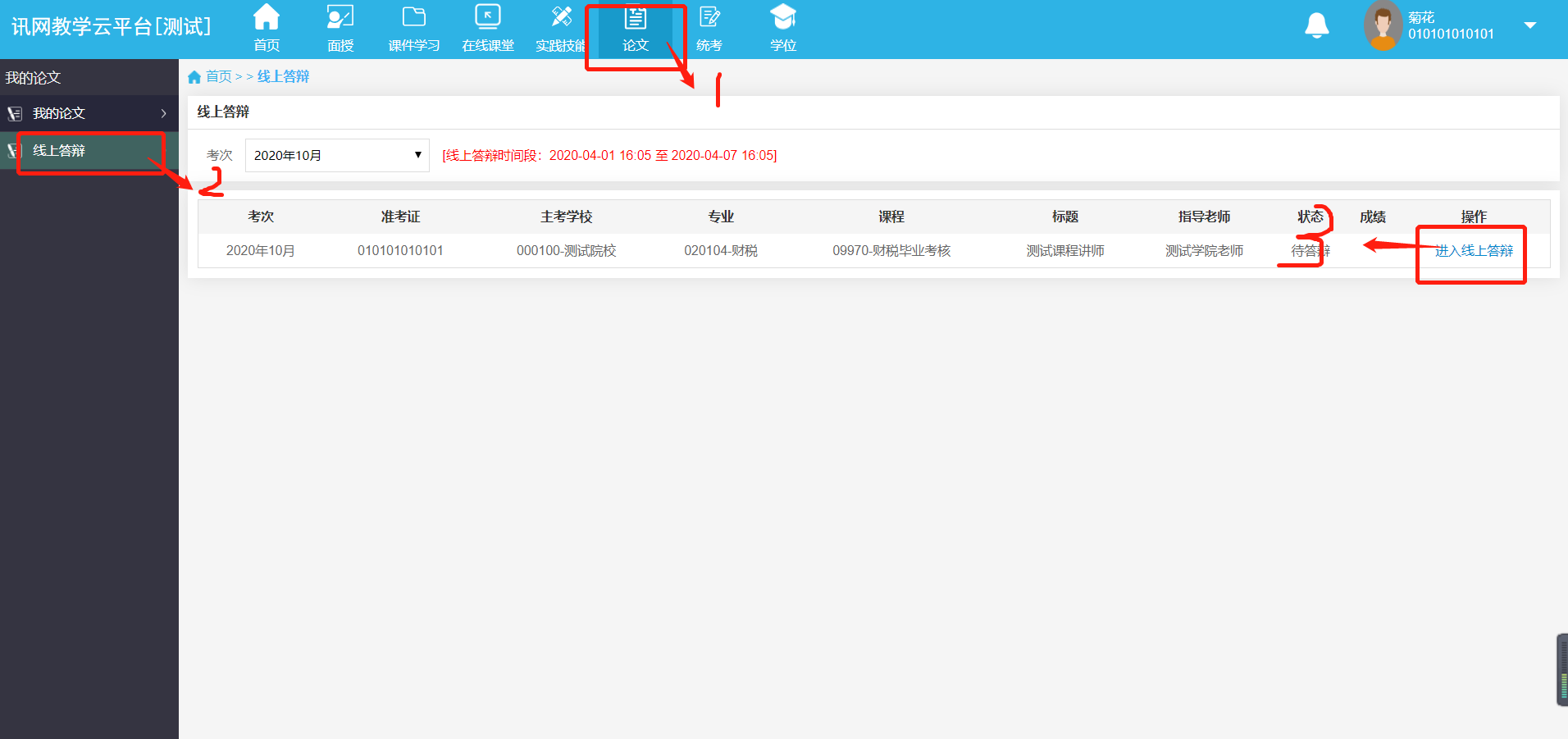 填写答辩类容提交如下：填写论文摘要并上传纸质版照片附件（手写）：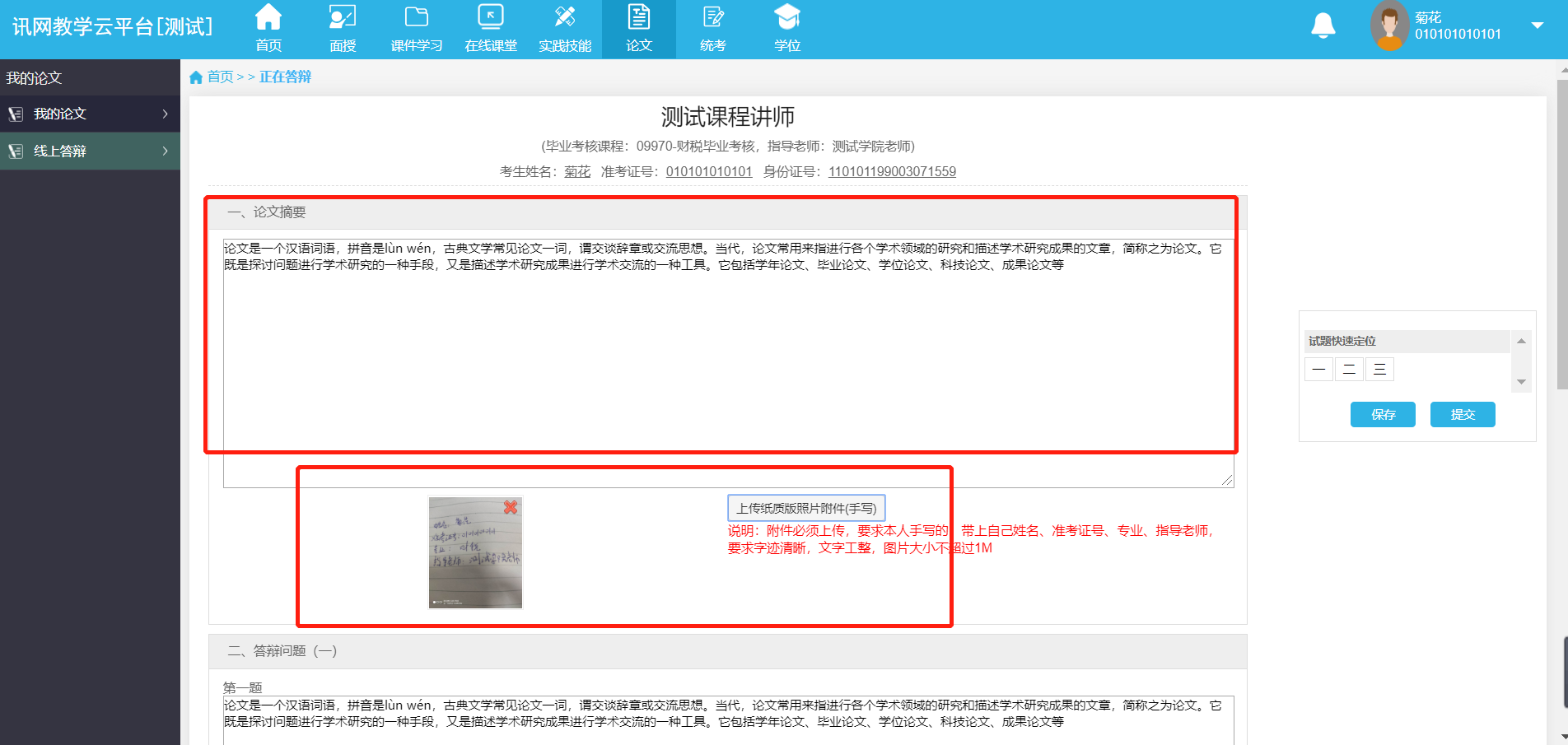  填写答题问题一并上传纸质版照片附件（手写）：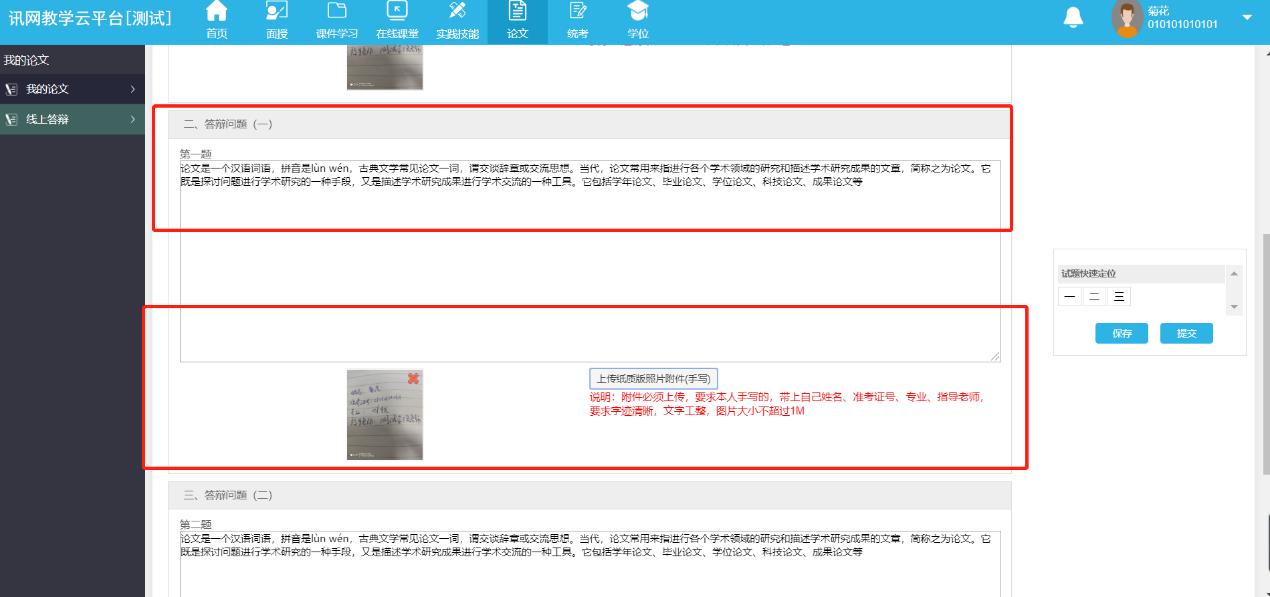 填写答题问题二并上传纸质版照片附件（手写）提交：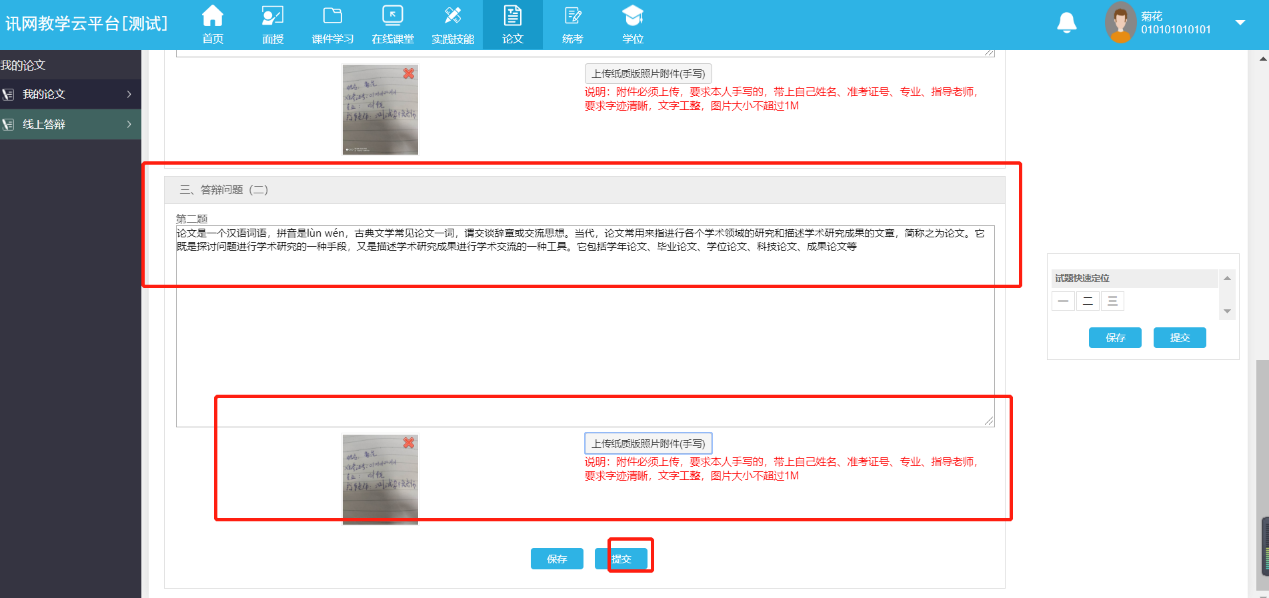 答辩完成如下：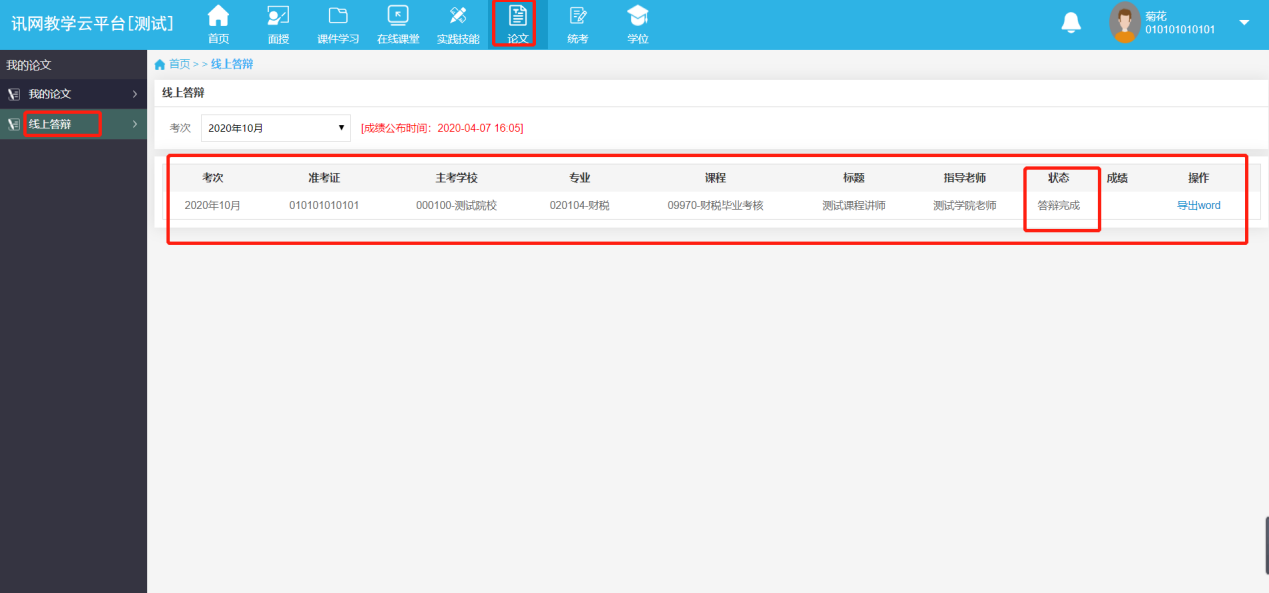 